lMADONAS NOVADA PAŠVALDĪBA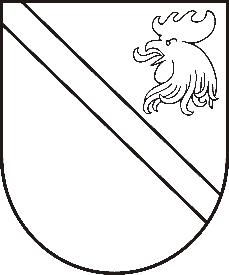 Reģ. Nr. 90000054572Saieta laukums 1, Madona, Madonas novads, LV-4801 t. 64860090, e-pasts: pasts@madona.lv ___________________________________________________________________________MADONAS NOVADA PAŠVALDĪBAS DOMESLĒMUMSMadonā2021.gada 22.jūnijā						            		 Nr.284									               (protokols Nr.15, 20.p.)Par finansējuma piešķiršanu ūdens atvades sistēmas remontdarbiem pie pašvaldības autoceļa Sarkaņu pagastāSarkaņu pagasta pārvaldes vadītājs Sandis Kalniņš ziņo, ka, lai novērstu regulāro un sezonālo ceļa posma Sarkaņi – Indrāni, Sarkaņu pagastā, un tam pieguļošo īpašumu applūšanu, 2021.gada maija un jūnija mēnešos tika veikti šī ceļa posma remontdarbi, kuru ietvaros tika novērsts ceļa posma applūšanas cēlonis – bojātās lauku meliorācijas sistēmas, kā arī novērstas sekas – bojātā grants ceļa virskārta.Kopējās darbu izmaksas ir 16846,14 EUR. Cēloņa, t.i. bojāto meliorācijas sistēmu remonts, t.sk. grāvju rakšana, drenāžas kolektoru remonts, polietilēna segtā vada izbūve, jaunu dzelzsbetona uztvērējaku un drenāžas kolektoru izbūve, grāvju teknes un nogāzes nostiprināšana, izmaksā 9805,84 EUR, attiecīgi seku, t.sk. apauguma novākšana, teritorijas planēšana, ceļa klātnes grants segas izbūve un profilēšana, atbērtnes līdzināšana, izmaksā 7040,30 EUR.Likuma “Dabas resursu nodokļa likums” 29.pantā ir definēti gadījumi, kad pašvaldība var izmantot dabas resursu nodokļa vai pašvaldības izveidotā vides aizsardzības fondā uzkrātos līdzekļus. Viens no šiem gadījumiem, kas minēts likumā, ir augšņu un grunts aizsardzība un sanācija.	Noklausījusies S.Kalniņa sniegto informāciju, ņemot vērā 15.06.2021. Finanšu un attīstības komitejas atzinumu, atklāti balsojot: PAR – 7 (Andrejs Ceļapīters, Andris Dombrovskis, Antra Gotlaufa, Artūrs Čačka, Kaspars Udrass, Valda Kļaviņa, Zigfrīds Gora), PRET –  7 (Aleksandrs Šrubs, Andris Sakne, Gatis Teilis, Gunārs Ikaunieks, Inese Strode, Ivars Miķelsons, Rihards Saulītis), ATTURAS – 1 (Agris Lungevičs), Madonas novada pašvaldības dome NOLEMJ:Neatbalstīt sagatavoto lēmumprojektu šādā redakcijā: “Piešķirt finansējumu Sarkaņu pagasta pārvaldei EUR 9805,84 (deviņi tūkstoši astoņi simti pieci euro 00 centi) apmērā bojāto, ceļa posma Sarkaņi – Indrāni, Sarkaņu pagastā, meliorācijas sistēmu remonta izdevumu segšanai no Madonas novada pašvaldības dabas resursa nodokļu ieņēmumiem”.Domes priekšsēdētājs						    A.Lungevičs Kalniņš 28308227